GENERAL INFORMATIONDISTRICT INFORMATIONThe district’s BOE policies, staff contact information, CSIP plan, lunch and event calendars, parent/student access to the TeacherEase student information portal, and many more important pieces of information can be found on the district website at https://www.miamir1.net. The district also maintains a school Facebook page at https://www.facebook.com/Miami-Eagles-278057655556625/.CONTACT INFORMATION:Phone: 660-267-3480Fax: 660-267-36307638 NW STATE ROUTE JAmoret, MO 64722MIAMI R-I SCHOOLS MISSION STATEMENTIt is the mission of the Miami R-I School to educate all students to their highest potential, allowing them to apply knowledge to improve the quality of their lives, to recognize each child as a unique individual and to provide them the opportunity to reach their maximum level of achievement.GOALS AND OBJECTIVESThe general goals and objectives of the Miami R-I School are:1. To develop in each child an understanding and appreciation of the forces and ideals that are basic to the American way of life.2. To develop in each child a sense of his/her personal opportunities and responsibilities as a citizen of his/her community, state, nation, and the world.3. To develop in each child an understanding of the physical, social, and economic world in which he / she lives and to assist him/her in adjusting to his/her surroundings.4. To encourage and stimulate children and youth to think clearly, logically, and independently. 5. To encourage children and youth to respect the integrity of work and deed, to appreciate the dignity of worth of every individual regardless of culture, race, gender or handicap, and to seek out and to accept their responsibilities and obligations as citizens, along with their rights and privileges.6. To give each child, to the best of his/her abilities a sound mastery of the tools of learning and communication, such as reading, arithmetic, and the spoken language.7. To provide flexibility in the curriculum so that the gifted, the typical and the handicapped may be prepared for effective citizenship and service, whether the child enters a vocation from secondary school or continues a school of higher learning.8. To encourage each child to develop his/her full potential so that he/she may acquire a deep sense of personal worth.9. To provide physical education and health services so that every child will have, as far as possible, robust health and the knowledge and desire to safeguard it.    EDUCATIONAL PHILOSOPHYPhilosophy of education is the foundation on which a school district is built, and upon which the product of the school program is evaluated.  The philosophy herein subscribed to by the Board of Education shall be a guide in determining the policies, rules and regulations of the school district.Recognizing each student as a unique individual, we believe that education should provide an opportunity for the maximum development of each individual within the limitations of his/her capacities.  Through education, it is possible for the individual to discover and endeavor to achieve to the limits of his/her capacities.We believe that in a democratic society, education must help the student realize his/her worth as an individual and should lead him or her toward becoming a productive member of society.  Strong emphasis must be placed upon democratic values, which are important for an effective and satisfying personal and social life.We believe that the role of the teacher in the educational process is to provide opportunities for the individual to achieve at the maximum level of capacity, to create a learning situation in which individual motivation for learning is the stimulus for achievement, and to promote through teaching and example the principles of the democratic way of life.We believe the parents/guardians have definite responsibilities in education.  They need to have basic confidence in the school, and they need to impact this confidence to the students.  The parent/guardians may do this by cooperating to the fullest with the schools, by encouraging the student to give his or her best efforts to the daily school responsibilities, and by participating in school activities.We believe that the student must have responsibilities in the educational program of the community.  The most important of these is attitude.  The student is obliged to come with an open mind, equipped with all the necessary materials, ready to fulfill the responsibilities in the learning process.  The basic attitude should be that the school is an institution of opportunity, staffed with trained personnel to help the student become a contributing member of society.We believe that the foundation of the district’s educational program is based on the development of competencies in the basic fundamentals of reading, oral and written communication and mathematics.It is, therefore, the responsibility of the Miami R-I School District to provide an educational environment for children of the district, which will foster and accelerate their intellectual, physical, social and career development.CONCERNSStudents or parents/guardians who have a concern about school policy or a school employee should follow the following procedures in order to resolve the problem as quickly as possible: Contact the person with whom you have a complaint to discuss both sides of the issue.If the problem persists, contact the Principal.If the problem remains unresolved, contact the Superintendent. Finally, if the problem continues to be unresolved, ask the Superintendent to place the complaint on the following month’s Board of Education agenda for further discussion.Individuals failing to follow this chain of command will be referred back to the appropriate personnel, as needed.ADMISSION, ATTENDANCE, AND HOURSENROLLMENT of Resident Students All resident students of the Miami R-I School District who are enrolling shall provide proof of residence as outlined below through presentation of appropriate documentation, and shall complete all admission requirements as determined by Board policies, rules and regulations. Parents/guardians must provide proof of residency within the district for themselves AND their children. (“Residency” is defined as a person physically residing in a school district and is domiciled within that district; the domicile of a minor child shall be the domicile of the parent or guardian.) At least one of the following criteria shall be used in determining student residency: Parent or guardian resides within the boundaries of the Miami R-I School District. Student resides in the Miami R-I School District as an emancipated minor or an adult (18 years or older). Student lives with someone who has legal custody of the student, and who is a resident of the Miami R-I School District. School district personnel may require an affidavit specifying the individual who has legal guardianship of a child.The student is otherwise proven to be legally domiciled within the district, WITH their parent/legal guardian. Random residency checks, including but not limited to home visits, will occur throughout the school year, as needed.*Note: Any person who knowingly falsifies a statement of residence is guilty of a Class A misdemeanor punishable by a jail sentence of no more than one year, and a fine of a certain amount.  In addition to any other penalties authorized by law, the district may file a civil action to recover from the parent, military guardian, or legal guardian of the pupil, the costs of school attendance for any pupil who was enrolled at a school in the district and whose parent, military guardian, or legal guardian filed false information to satisfy residency requirements.ARRIVAL TIME/SCHOOL HOURSSchool hours are from 7:55 A.M. - 3:50 P.M. When students arrive on school premises, they should go directly to the cafeteria for breakfast or to the gym. They may drop off backpacks and supplies inside their classrooms, if teachers are present, or line them up neatly in the hallway outside their classrooms, if no teachers are present. School personnel will be supervising the gym and students will be dismissed to their teacher at approximately 7:50 A.M. The kitchen serves breakfast from 7:35 until 7:50 am. In general, students should not arrive to school before 7:35 A.M. because the building is not open for students until that time. There is NO supervision of students available before that time.BEFORE SCHOOL AND AFTER SCHOOL SUPERVISIONImportant: With the exception of scheduled field trips/events where advance notice has gone out, students should not arrive to school before 7:35 A.M. because the building is not open for students until that time. There is NO supervision before that time. In addition, no students are allowed to stay after school unless they, personally, have a practice or event occurring directly after school, or unless arrangements have been made with the supervising teacher. Teachers supervising their activity are not responsible for supervision of siblings of participants.  Other arrangements will need to be made by parents in regards to other children. The school is not responsible for supervision of any students not directly involved in after-school activities. Students should not arrive for activities earlier than the teacher specifies, and parents should be ready to pick students up after activities at the specified time.  Students are to stay with their assigned coach/sponsor and not wander the building. Students are to wait for their rides with the supervising teacher at after-school events.  Written permission must be provided if students want to leave with someone other than parents/guardians. Students are never to leave the premises without the supervising teacher knowing, and are never to attempt to walk home. Students must not wait outside the building for rides without a staff member. Students with chronic drop-off or pick-up issues (being dropped off too early or being picked up too late) will be barred from attending special activities on a short-term or long-term basis.Dismissal TimesElementary students are dismissed with their classes to either the buses or parents at approximately 3:45 pm. On early-out days, students are dismissed at approximately 12:25 pm. Parents are asked to wait in the designated car rider line that forms outside the elementary doors. Please remain in your vehicles until students are dismissed to you.EARLY DISMISSAL OF STUDENTSStudents are dismissed through the school office. They are not allowed to wait in front of the building or to enter cars unless accompanied by a parent/guardian. These rules are necessary to ensure student safety. You must notify the office to sign your child out if you are picking them up early. For the safety of our students, you must send a note each time there will be a change in your child’s dismissal time or procedure. We will ask to see identification of any person we do not know, and will call you to gain permission if the person is not listed on the child’s enrollment records as an authorized adult. We will follow the child’s normal routine without a note from the parent. If there are any legal restrictions about custody, you must provide the school a copy of the legal documentation.ATTENDANCERegular and punctual attendance is necessary for the proper functioning of the entire school program. Students who have good attendance generally earn higher grades and enjoy school more. All residents of school age are required by law to attend school on a regular basis. The primary responsibility for good attendance of elementary-age students rests with the parents. Parents are urged to schedule medical and other appointments outside of the regular school hours (such as on Mondays when school is not in session) to minimize lost class time, when possible. It is recognized at the elementary level that there are occasional family situations which take precedence over school attendance, and that elementary students are subject to childhood and other illnesses. 1. THE DISTRICT ASKS THAT PARENTS NOTIFY THE SCHOOL WHEN IT IS NECESSARY TO KEEP STUDENTS OUT OF SCHOOL. If a student is absent, the parent or guardian must call the school on the day or days of absence by 8:10 a.m., and state the reason for the absence. 2. When students are absent without notifying the school, we may call to verify reasons for absences. 3. Upon returning to school the student must verify absence by bringing a written note that includes the reason for the absence, date of absence(s) and parent or guardian signature. 4. For an absence to be excused, documentation must be provided as indicated: A. Illness or injury of the student, with written doctor’s excusal. B. Medical appointments, with written appointment/visit confirmation by medical provider. C. Funeral, with written excuse from parent. The principal may require a program or other evidence of attendance as additional verification. D. Religious observances, with written excuse from parent. E. Certain other appointments that cannot be scheduled outside attendance hours, such as court appearances, with documentation from the court.F. Out-of-School Suspension. G. Visits with a parent or legal guardian who is an active duty member of the military who has been called to duty for, is on leave from, or is immediately returned from deployment to a combat zone or combat support posting, with permission of the superintendent or designee. 5. All other absences and any absence for which required documentation is not provided within one week of the absence are considered “unexcused”. 6. Unexcused absences without the knowledge and consent of the parent/guardian are considered truant. Chronic absenteeism, even with parent/guardian knowledge, may also be considered truancy as well as educational abuse/neglect and will be subject to procedures outlined in Board of Education policy.7. When a child has been absent for four consecutive days, a conference with parents may be requested.8. Students will be allowed up to (4) full days of absences per semester with no action taken. The (4) days may be either excused or unexcused. 9. After (4) absences, the Attendance Committee will look at documentation presented to determine if there were extenuating circumstances for any/all of the absences and determine a course of action, if any. 10. Attendance letters will be mailed home after a student misses four, six, eight, and ten days of school within a semester.11. If absences accumulate to eight (8) within a semester, the Attendance Committee will meet to consider the reasons for all of the student’s absences. Tardies will also be analyzed. The committee will consider all relevant information and determine what, if any, additional action is necessary to help students earn required credits. A letter will be sent home detailing any committee recommendations. In addition, the District may determine whether there is reason to suspect educational neglect through Attendance Committee Review. If so, proper authorities will be notified. 12. Number of days absent will be combined with impact on subject matter acquisition to determine if a student is a candidate for grade level retention.13. A student must be in attendance for at least a ½ day on days of extracurricular participation (such as Quiz Bowl, GVVC Conference Spelling Bee). For activities that occur on the weekend (including Mondays when school is not in session), students must be in attendance for at least ½ of the day of school before the activity (generally a Friday). Failure to do so will eliminate the student from participation in the weekend activity(ies). Exceptions may be granted in special cases, but should be discussed with the administration in advance. 14. Students who leave school sick, even after attending for ½ the day, are not allowed to participate OR attend after-school events as spectators on the same day they leave.15. Emergency situations will be addressed on a case-by-case basis. TARDY POLICYA student is considered tardy when arriving to school/class after 7:55 A.M. Parents must come inside the building to sign children in, when tardy. A student will be counted absent after 8:10 am. All tardies will start over at the beginning of the semester. Students with excessive tardiness are subject to disciplinary measures for tardiness/truancy/attendance violations, and law enforcement/Children’s Division may be contacted for assistance in resolving this matter.Possible Attendance Committee Action(s)The list below is not all inclusive and further action and/or a combination of interventions may be necessary to ensure regular attendance. All attendance referrals will be considered on a per-student basis and all applicable policies/procedures will be applied. -Request meeting with student, parent/guardian, teacher, and/or counselor.-Recommendation to administration of detention, ISS, OSS, and/or Monday school.-Referral to appropriate authorities (law enforcement for suspected truancy; Children’s Division for suspected educational abuse/neglect).-Recommendation of “No Credit Earned” for semester.-Recommendation of “Retention” in the current grade level.-Notice to Board of Education for further action(s) needed.Notice and Due Process in Relation to Attendance A summary of the Board-adopted attendance policy and related procedures will be published in student and other handbooks and posted on the district's website. In addition, students and their parents/guardians will be notified prior to the imposition of any consequence and given the opportunity to appeal the imposition of the consequence to the superintendent. On appeal, the student and his or her parents/guardians may present evidence that the student has missed fewer days than the district's records show or that an absence recorded as unverified should have been recorded as verified. An appeal will not be taken based on whether the reason for the absence justifies an exception to this rule. MOVING OR WITHDRAWING FROM SCHOOLWhen a student is going to move or leave school, parents/guardians must check out and clear records with the office.CURRICULUM AND ASSESSMENTCURRICULUM / ACADEMICSThe expectations of our students are that they will perform at a level that is equal to or surpasses their ability in all areas of achievement. We will promote high expectations for students in all areas: academic, artistic, physical, health, citizenship and service. In a fiscally responsible manner, we will commit the resources necessary to establish and maintain: ● A respectful, caring, and safe environment● Research-based, student-focused instruction● Information-driven decision-making● A focused and challenging curriculum● Collaboration focused on improving student learning● An active partnership with parents and communityThe aim of curriculum and teaching is not simply to help students meet the demands of schooling, but to help them use what they learn to meet the demands of life.GRADING SCALESK – 2nd Grading Scale			3rd - 6TH Grading Scale90-100 E (Excellent)			93-100 A	80-82 B-	67-69 D+75-89 S (Satisfactory)			90-92 A-	77-79 C+	63-66 D74-60 NI (Needs Improvement)		87-89 B+	73-76 C	60-62 D-59 and below: U (Unsatisfactory)		83-86 B	70-72 C-	59 and below: FK-6th SPECIAL AREA Grading Scale70-100 P (Passing)60-69 NI (Needs Improvement)59 and below: F (Failing)HONOR ROLLEach student who has earned all “A’s” will be recognized on the “All A” honor roll.Each student who has earned both “A’s” and “B’s” will be recognized on the “A/B” honor roll.REPORT CARDS / FINAL EXAMSReport cards will be issued at the end of each quarter. Grades will be reported as letter grades only for grades 3-6.  K-2 will have a progress report on key skills mastered. Only the semester averages in letter form will appear on the permanent record. HOMEWORKThe District believes that certain amounts of homework can be beneficial to the education of young students. “Homework assignments” need to be distinguished from “work not finished on school time.” Homework is a purposefully planned activity which is designated to apply the objective concept that has already been taught in class. “Homework” and/or individual study units will be discussed fully in the classroom so that parents are not required to give instruction. The teacher will provide the instruction. “Work brought home from school” is often identified as homework when, in fact, it is work that was assigned for completion at school. This work may have gone unfinished due to many factors, including a student’s poor time management, distractibility, or possibly special activities that interrupted the ability of all students to complete the work at school. (Make-up work due to absence is a separate issue.) “Work brought home from school” should be rare, as assignments for students to complete and turn in during class time are carefully planned and tailored to the time available to complete them. If your child seems to be bringing home large amounts of work, please check with your child’s teacher.MAKE-UP ASSIGNMENTSMake-up work is the responsibility of the student and it may be necessary to send work home for completion in the interest of time. Students will be expected to make up all assignments from missed classes, regardless of whether an absence is excused or unexcused. The general rule is one day will be allowed for each day missed. However, individual teachers may allow longer. If a student is to be absent for an extended period of time, the office may be contacted to collect homework assignments from the teachers. Please give plenty of time for work to be gathered, as teacher’s often must wait till their plan times to gather work.  If student work is requested early for a single or short-term absence, every effort will be made to have work ready by the end of the day that the request is made.  If the absence will require several weeks, a home-bound teacher may be assigned with medical documentation, per parent request and administrative approval.Students on class trips or leaving for activities should gather the day’s work/homework before leaving, when possible. Students will have one day for each day missed due to school-sponsored activities/trips.  Students may have alternative assignments given in lieu of receiving a zero for not being able to participate and make up any participation points assigned during their absence.  Teachers may assess a late penalty for each day that assignments are not turned in on time.  Late work will not be accepted after the quarter ends unless extenuating circumstances have been approved by administration.Students on suspension will have the opportunity to make up missed work.VIRTUAL LEARNING OPPORTUNITIES
The Miami School District will provide access to virtual (online) coursework for students. Students and families who are interested in virtual coursework should contact Mrs. Johnson and inquire about the Missouri Course Access Program (MOCAP). MOCAP offers virtual online courses for students statewide. Students can take an entire course from any Internet-connected computer, available 24 hours a day, seven days a week. MOCAP’s mission is to offer Missouri students equal access to a wide range of high quality courses and interactive online learning that is neither time nor place dependent.  The Missouri Department of Elementary and Secondary Education (DESE) and the State Board of Education oversee administration and quality assurance activities such as related content and delivery of courses. Missouri-certified teachers facilitate MOCAP courses. MOCAP provides Missouri students with equal access to a wide range of coursework, anywhere, any time. For more information, visit the MOCAP website (https://mocap.mo.gov/about.html).  

Local school districts and charter schools may use their own preferred online provider.  The Miami R-1 School District’s preferred provider is Launch.  Launch is operated and overseen by Springfield Public Schools. Launch currently offers over 180 courses with full programming available for students in grades 6-12. Courses are designed by Missouri teachers and aligned to the state standards.  A formal review process is built into all course development to ensure high quality and rigor.  Students wishing to take advantage of online learning opportunities may enroll by contacting Mrs. Johnson.

All enrollments for fall virtual courses are due by August 10 and spring enrollments are due by December 15th. Parental permission forms must be returned for enrollments to be complete. No enrollments will be accepted after these dates without administration approval. 

Student Skills Necessary for Success in Virtual Courses: Student has demonstrated time-management skills that indicate the student is capable of submitting assignments and completing course requirements without reminders. Student has demonstrated persistence in overcoming obstacles and willingness to see assistance when needed. Student has demonstrated verbal or written communication skills that would allow the student to succeed in an environment where the instructor may not provide nonverbal cues to support the student’s understanding. Student has the necessary computer or technical skills to succeed in a virtual course. Student has access to technology resources to participate in a virtual course. Consideration of the student’s previous success (or struggle) in virtual coursework. NOTICE: 
Because virtual instruction can be an effective education option for some students, the district may offer virtual courses to students by contracting for those services as part of the district-sponsored curriculum. In addition, eligible students may enroll in virtual courses offered through the Missouri Course Access Program (MOCAP).  The district will accept all grades and credits earned through district-sponsored virtual instruction and MOCAP. The district will pay the costs of a virtual course only if the district has first approved the student’s enrollment in the course as described in this policy. Even if a student or his or her parents/guardians pay the costs for a virtual course, the student or parents/guardians should meet with the principal or designee prior to enrollment to ensure that the course is consistent with the student’s academic and personal goals.  
The district is not required to provide students access to or pay for courses beyond the equivalent of full-time enrollment. The district will provide supervision for students who take virtual courses in district facilities but will not provide supervision for students taking virtual courses offsite. 
Students taking courses virtually are subject to district policies, procedures and rules applicable to students enrolled in traditional courses including, but not limited to, the district’s discipline code and prohibitions on academic, dishonesty, discrimination, harassment, bullying and cyberbullying. In addition, students wishing to enroll in MOCAP courses are required to meet specific attendance standards, and other criteria may apply. See Mrs. Johnson for more information.ELEMENTARY BANDStudents in 6th grade are allowed to participate in band.  Students beginning band will organize after the start of school.  Parents will be contacted about purchasing instruments. Your child will be required to have an instrument before participating in band. Band is a privilege, and severe academic or behavioral insufficiencies may result in the loss of band privilege on a temporary or permanent basis.GENERALVISITORSIt is important to know that you are always welcome at school, and encouraged to visit; however the safety and integrity of the educational environment is our first priority, followed closely by protection of instructional time from undue interruptions. For safety, the school building will be locked during school hours. Please enter after stating your business and being buzzed in by the office through the northeast (elementary) door. 1. To ensure the safety of all students and staff, all visitors, including parents/guardians, must report to the office immediately upon entering the building and obtain a visitor’s pass. 2. In an effort to protect instructional time and minimize classroom interruptions, all messages or items to be delivered to students will be left in the office and delivered at an appropriate time. In emergency situations, student may be called to the office to speak with parents or to obtain messages and belongings. 3. Miami maintains a closed lunch period except for certain special days throughout the school year, which will be advertised in advance. Please do not bring in restaurant food for students without advanced approval from the principal (such as for a birthday).4. Individual guests of Miami students are NOT permitted.5. If you wish to schedule a conference with a teacher and/or the principal, please call the office to make an appointment so staff members may proceed with assigned duties without undue interruption. 6. Parents/guardians picking up students after school are asked to wait in the designated car rider area outside the school for them to be released. Students dismissed earlier in one school than the other (elementary vs. high school) are not permitted to be on the other side of the school without a parent/guardian.  7. Groups of visitors wishing to visit the school or facilities shall notify the superintendent as far in advance as possible.8. Per BOE policy, all persons who do not obtain permission from the principal's office to visit the school, or visitors who create serious distractions to the learning environment in the building or on the premises, shall be considered trespassers. Law enforcement will be utilized as necessary. In extreme situations, the superintendent or designee may inform the visitor that he or she is not welcome back on district property or at district events indefinitely or for a specific period of time. During any period of prohibition, the visitor will not be allowed on district property except to attend a meeting of a public governmental body. The superintendent may make exceptions for parents, guardians or custodians of students enrolled in the district if the person's presence is necessary to transport the student, may benefit the student educationally, or in situations where the parent, guardian or custodian will be supervised at all times. This paragraph does not apply if the person is otherwise prohibited or banned from district property by other sections of this policy.9. Per BOE policy: In order to minimize potential harm to staff and students, persons listed on the sex offender list may not be present in any school building, or on district property, in any district vehicle utilized to transport students, or be present at school activities without the written permission of the Superintendent. If permission is granted for a specific event or events, the Superintendent will notify the principal where the sex offender will be present.CAFETERIAEach class is scheduled for approximately a 20-minute lunch period. Students who bring their lunch will eat in the cafeteria with their class. The District maintains a closed lunch hour.  Students or parents should not bring in, or have delivered, restaurant/fast-food meals without permission from administration (such as for a birthday). We expect all of our students to conduct themselves properly during lunch periods, practice good table manners, and abide by the school rules.  LUNCH/BREAKFASTLunch visitors are not allowed except with special, prior office approval. All students, including those that bring their lunch, shall report to the lunchroom during the student’s scheduled lunch period.  Law requires all students purchasing a school lunch to take a carton of milk.  If your child is allergic to milk or any other food/drink item, they must have a written doctor’s statement on file. Elementary students are not allowed to sit with junior high or high school students at breakfast. We encourage your child to pay in advance for the week or month for lunch and/or breakfast.  Lunches must be paid for before or after school or in the lunch line.  You may not purchase extras if you have not eaten or purchased a lunch.  Students will not be permitted to charge lunches above $10.00.  Students owing outstanding lunch bills will not be allowed to purchase seconds. Students are not allowed to charge seconds. Students will be given a peanut butter sandwich and milk or an alternative when they are over the $10.00 limit, or they may bring their lunch. In the interest of time, please do not bring lunches that must be warmed up or that students cannot open independently.LUNCH/BREAKFAST PRICESBreakfast Prices: 	K-12: $1.30		Reduced: $0.30			Faculty: $1.30	Visitors: $1.30			Extra Milk: $.045Lunch Prices: 	K-12:	$2.30	Reduced: $0.35			Faculty: $3.35	Visitors: $3.35*Faculty meal price updates were not available at the time of print.STUDENT ID/LUNCH CARDStudent picture ID’s will be issued to be used for lunch and library purposes. Replacement cards (no picture) may be purchased through the library.CONCESSION STANDThe concession stand being open in the morning is a privilege and not a right. Misuse by students, including leaving trash in areas other than trash cans, eating and drinking in prohibited areas, going to the concession stand without permission, or other acts that administration deems misuse of the concession stand will result in potential banning of students on an individual basis from patronage of the stand, closure of the concession stand before school, and/or other disciplinary measures, as deemed necessary and appropriate by administration. Elementary students are not allowed to consume items purchased at the concession stand in the morning until the teacher designates a time to do so. The Smart Snacks in School regulation from the USDA applies to foods sold a la carte, in the school store (concession stand), vending machines, and any other venues where food is sold to students. Items sold at the concession stand before school and 30 minutes after school (until 4:20 P.M.) must meet specific nutrition guidelines. Selection during this time will be limited.TECHNOLOGY USEIn general, per BOE policy KKB, students at the elementary level are NOT allowed to take pictures or videos of other students/staff without their express permission, either on school-provided technology or students’ personal electronic devices (tablets, phones, cameras, music players, etc.), not only during school time but also at any time while on school property or at school events, whether on or off campus. No technology items capable of taking pictures or videos are allowed in restrooms. Personal devices are to be stored in backpacks and not on the student.  iPads and other school-provided technology will be used at the discretion of individual teachers, but at no time may headphones be used for the student to listen to music unless teacher permission has been granted. Please refer to the district technology user agreement for additional information. All students are required to pay a $20.00 technology fee for technology equipment use and services rendered. There is a maximum fee for families with multiple children; please check in the central office for information. Families needing assistance with paying the technology fee should contact the central office. Broken screens on laptops will incur a full replacement fee, separate from the required technology fee.STUDENT PERSONAL DATAStudent personal data is kept in the elementary office. All students are required to have on file a current address, home phone, parent/guardian work numbers, as well as the names, phone numbers, and addresses of two persons whom the school can contact if parents cannot be reached. If your address or phone number(s) change during the year, please inform the office ASAP. CLASSROOM/SCHOOL TELEPHONESSchool phones are business phones. Students may only use school phones after securing permission from office staff and/or emergency situations. Classroom phones may only be used by students at the teacher’s request (ex.: Calling parents as part of a teacher’s classroom management plan).CARE OF SCHOOL PROPERTY/TEXTBOOKSIt is the responsibility of each student to see that school property is kept in good condition. Pupils will be held responsible for all books, supplies, electronics, apparatus, and furniture furnished to them by the Board of Education.  Pupils who deface school property shall be required to pay all the damages. The school will furnish all textbooks. The student will be assigned a book and must keep it for the duration of the class. If there are damages, the student will be required to pay the amount to repair or replace the book. Lost books incur a 100% replacement cost.LIBRARY REGULATIONSTwo books may be checked out for one week.  They may be renewed once, unless special permission is granted by the librarian.  Students will incur library fines for overdue books. Reference books are to be used only in the library or checked out by classroom teachers for use in the classroom.  Students are expected to maintain appropriate classroom behavior while in the library.PERSONAL BELONGINGSStudents are asked not to bring items of value or excessive amounts of money to school and are to keep items they value (watches, purses, billfolds, jewelry, etc.) on their persons at all times. If a large sum of money is brought to school to pay a bill/lunch balance, it should be immediately taken to the teacher/office. Students will not bring dangerous items such as knives, lighters, gun shells, firecrackers, etc. to school at any time. Lost articles found in and around the school will be turned in to the office where the owners may claim their property by identifying it. Every year students bring iPods, cell phones, games, or other handheld electronics to school. These items are often lost, misplaced, or broken. It is a time consuming and typically unsuccessful venture for school officials to attempt to track these items down. Please understand that these items are discouraged and if students bring them to school, they do so at their own risk and liability. Electronics brought to school are to remain off and in backpacks at all times.BACKPACK USEThe use of backpacks, large purses, and/or items of a similar nature is not permitted during the regular school day. Students may store these items in a teacher-designated location in their classroom. Student’s personal items are subject to search when there is reasonable suspicion to believe these items contain materials or substances prohibited by District regulations or the law. In addition, school-provided items, including but not limited to lockers, equipment, etc., are subject to random search without warning by school officials.STUDENT PERSONAL ELECTRONIC DEVICESStudent electronic devices including any personal music players, cell phones, smart watches, electronic games, etc., are not to be used between the hours of 7:55 A.M. - 3:50 P.M. and should remain turned off and stored in backpacks. Students are not allowed to take pictures or videos outside of those reasons allowable in accordance with Board policy KKB, and only with teacher/principal approval. Students who have these devices out risk having them confiscated and turned in to the office. A parent/guardian may retrieve confiscated electronic devices from the building principal and/or office staff. Staff may request that some items be left at home, period.  The District is not responsible for lost or stolen items.HEALTH SERVICESThe school nurse supervises health services for the District. She is generally on campus two days per week, with an assistant, school secretary, and/or other staff trained in basic health services available to assist students on days the nurse is not on campus. A hall pass from a teacher is needed when going to the nurse's office except in an emergency. The rest rooms are not adequately equipped to serve ill students and should not be so used. Injured students should be accompanied by a staff member. In the event of an emergency, notify the office immediately. The nurse’s office maintains copies of student health forms required by the district. This includes a health update form that is distributed in registration packets and required for parent/guardian(s) to fill out annually. Medical history noted on the health update form may require further documentation. Physician documentation (including an emergency action plan) that is updated at least yearly is required for all significant diagnoses such as: asthma, food allergy, seizure, diabetes, and others. Please be advised that the district requires health forms to be filled out properly and returned in a timely manner to assist in proper care for the health and safety of your child at school.IMMUNIZATIONSAccording to Missouri law regarding student immunizations, all students must provide satisfactory evidence of immunizations required by the Missouri Department of Health before or upon enrollment. Non-compliance without satisfactory, documented exemption status will result in consequences mandated by Missouri law. See the school nurse for more information. ILLNESS/CONTAGIOUS DISEASESIf a student becomes ill or is seriously injured during the school day, the school will make every effort to contact the parent/guardian. The emergency phone number listed for the student will be called if a parent/guardian cannot be reached. Medical or other information pertaining to the student and situation will be shared with emergency contacts as necessary. Please keep the school advised of any changes in phone number or emergency contacts.Students must be cleared through the nurse’s office or elementary/high school office to receive permission to check out. Students contacting parents/guardians via cell phone in order to be checked out to go home, without office/nurse knowledge/permission, will receive a cell phone violation according to the Board-approved discipline policy/handbook. “It is unlawful for any child to attend a public school in Missouri while afflicted with any contagious or infectious disease, or while liable to transmit such disease after having been exposed to it….” (Missouri Statute 167.191). For this reason, and to help prevent the spread of contagious or infectious disease, the following guidelines are recommended. Parents should keep students home from school if they have a temperature or other symptoms or illness. An ill student may not return to school until the student: 1. Has been fever free for 24 hours without the use of fever-lowering medication. A fever is defined as a temperature of 100 degrees or higher orally. 2. Has been free of vomiting or diarrhea for 24 hours after the last episode of such.3. Is free of continuous coughing. Other symptoms will be handled on a case-by-case basis by the nurse or trained school secretary on duty.MEDICATIONIn an effort to provide for the health and safety of students by avoiding the misuse of medication, the following procedures apply for dispensing prescription and non-prescription medications in the Miami R-I School District. If at all possible, please keep drugs to be dispensed at school to a minimum. These rules are intended to promote the well-being of all students. It is the responsibility of students’ parent/guardian to provide appropriate medication for their children. No medication will be given unless/until these steps are followed.All MedicationsParent/guardian or student must bring all medication to the office when he/she arrives.Prescription and/or non-prescription drugs (aspirin, cough drops, etc.) should be in a proper container, with the name of the medication, amount, and time it is to be administered.Consent form must be on file, signed by doctor (for prescription medications), and consent form on file signed by parent/guardian (for ALL types of medication). If these forms are not on file, parent/guardian must administer the medication to their own children.Medication is kept in the nurse’s office or locked secretary cabinet at all times. E. No medication will be given past the expiration date on the container.Injectable MedicationsA. If a medical condition exists requiring injectable medication, whenever possible the student should self-administer the medication.B. If the nurse, assistant, or secretaries are unavailable, the parent will be responsible for making other arrangements. C. If the injectable medication is required in an emergency and the nurse/assistant/secretary is unavailable, school personnel will call 911.D. A prescription label or written order from the prescribing physician and a signed medication authorization form is required for the administration of all injectable medication.Medical Marijuana and Cannabidiol (CBD) OilThe district does not permit the possession or administration of marijuana or marijuana-infused products for medicinal purposes on district property or at district events since these products are prohibited under federal law.In accordance with state law, parents/guardians with a valid hemp extract registration card may possess CBD oil on district property for the purpose of administering it to their students who are less than 18 years old for the treatment of epilepsy.  Students 18 and older with a valid hemp extract registration card may possess CBD oil on district property for the limited purpose of bringing it to the health office where it will be stored with other medications and administered to the student by the nursing staff for the treatment of epilepsy.  Students who have an actual prescription for a medication containing CBD will be permitted to possess and administer the prescription medication in accordance with this policy.When applicable, district staff will administer prescription medication containing CBD in the same manner used to administer other prescription medication.Emergency MedicationEach school may be equipped with an epinephrine auto-injector, more commonly known as an Epi-Pen. In the event of anaphylaxis (a life-threatening allergic reaction that may be triggered by a food allergy, insect bite, or drug allergy), the Epi-Pen will be used by the school nurse/assistant/designee and 911 will be notified. The stock epinephrine will be available for students with no prior diagnosis of anaphylaxis or in cases of known anaphylaxis where personal medication on hand is found to be flawed. District stocked epinephrine, when available, remains in the locked medication cabinets at all times.Emergency Medication for Field TripsStudents’ personal emergency medications such as an epinephrine auto injector (Epi-Pen) must accompany the student on all scheduled field trips. This includes only those emergency medications that the Missouri State Board of Nursing has deemed allowable to delegate its administration by a non-health provider such as a teacher. The parent is responsible for providing emergency medications to the school. If the emergency medication has not been provided or is expired, the student may not attend the field trip. LIFE THREATENING ALLERGIESThe District must have on file any and all medical documentation pertaining to students’ life-threatening allergies. Please contact the school nurse ASAP in regards to this issue.ILLNESS AND INJURY RESPONSE AND PREVENTIONDistrict personnel will provide appropriate first aid and emergency treatment, and contact emergency medical services (EMS) when appropriate, for any individual who is injured or becomes ill while on district property, on district transportation or at a district activity. Further medical attention, including the cost of services provided by EMS, is the responsibility of the individual unless otherwise required by law. (Policy EBBA)The school district does not provide medical insurance to automatically pay for medical expenses when students are injured at school. This is the responsibility of the parents or legal liability insurance. ACTIVITY RESTRICTIONSIf a student is unable to participate for a short time (generally a week or less) in physical education class/recess or if restrictions exist, a written note should be sent to the teacher/physical education teacher. The note should be dated and signed by a parent or guardian and state the reason for exclusion and specify any restrictions. If the situation is to be long term, a physician’s statement is required. Responsibility for relaying restricted activity to school staff rests with the parent/guardian. Parents/guardians may be asked to provide a physician’s statement/updated statement at any time. The physician’s statement must be updated at the beginning of each school year, or more frequently, if activity restrictions change.HEAD LICE1. Head lice screenings will be conducted as needed by the school nurse or other trained staff.2. If nits or live lice are found, the parent/guardian of the student will be notified verbally and/or in writing. 3. Any student found with live lice will be sent home at that time. 4. Any student found with untreated nits will be sent home at that time.5. Re-admittance occurs only after the student is treated with lice shampoo or another approved product, and all nits are removed by parent/guardian. This must be verified by the school nurse or another trained staff member before the child can return to class. Therefore, parent/guardian must accompany the student upon return to school each time a re-check is completed. 6. If head lice cases are not resolved and/or parent/guardian has not made considerable effort to get the student back in school in a timely manner, a hotline call may be made by the school based on possible educational neglect. 7. All absences for head lice are unexcused.EMERGENCY/EVACUATION PROCEDURESFIRE or EXPLOSION: Evacuation procedures and plans are posted in each room.  When the building is evacuated for fire, all students should move to the designated area as quickly and quietly as possible.  The teacher will then take roll and a report is made to the principal.STORM:  When threatening weather is in the vicinity, close observation of conditions as well as communication with local warning sources will be exercised.  Should tornado warnings be received or a storm sighted, all students will be instructed to take shelter in their designated shelter areas and shelter procedures/plans will be posted in each room. INTRUDER: Intruder protocols will be established by the School Safety Team. Drills will be conducted to ensure students are familiar with safety practices and procedures.Teachers are responsible for making sure that all students in their respective classrooms understand the emergency/evacuation and shelter plans. SCHOOL CLOSINGS/INCLEMENT WEATHERIn case of inclement weather, SCHOOL-CLOSING announcements can be heard on the following stations:	KMAM 1530 & 92 FM Butler, MO	WDAF TV Channel 4	KCTV TV Channel 5KMBC TV Channel 9GOOD CITIZEN REQUIREMENTAll students who participate in school-sponsored extracurricular activities and or class-related activities must be in good standing with the school. A student must not have been assigned to ISS, OSS, and/or a combination of the above behavioral consequences on the day of an activity. Students with excessive discipline infractions may not be allowed to attend special activities, both on school grounds and away. Any student who is not in good standing may not be allowed to attend activities as determined by administration. This includes class or club field trips. FIELD TRIPSField trips are an important extension of our school curriculum. In order for your child to benefit from these activities, appropriate behavior from all students is necessary. Miami reserves the right to prohibit students from attending field trips because of disruptive behavior, poor attendance, or poor grades. Parent permission slips will be signed in advance. Students must travel by school vehicles to the venue/location. Students may be released during the course of the trip to parents or guardians only, and must sign out with the teacher. These releases should be arranged in advance by submitting a written request to the teacher or sponsor in charge of the trip. We ask that you do not bring siblings on field trips. Parents are not allowed to ride District transportation. ELEMENTARY PARTY DAYSThere will be 3 official parties each year. The parties include Halloween, Christmas, and Valentine’s Day. Your child may also bring a special treat to share on his/her birthday, or designated day for summer birthdays. Please consult with your child’s teacher regarding the number of treats, possible student allergies, and the best time to schedule the event. Treats must be prepackaged and individually wrapped.**IMPORTANT: JUNIOR HIGH AND HIGH SCHOOL STUDENTS ARE NOT ALLOWED TO ATTEND ELEMENTARY PARTIES, EVEN IF THEY CHECK OUT FOR THE DAY. ELEMENTARY PARTIES ARE CLOSED TO ALL BUT STUDENTS, TEACHERS, FAMILY MEMBERS SUCH AS PARENTS/GRANDPARENTS, AND YOUNG SIBLINGS NOT YET IN SCHOOL. HIGH SCHOOL A+ PEER TUTORS MAY ATTEND IF THE PARTY FALLS AT THEIR NORMALLY SCHEDULED TUTORING TIME.**ASSEMBLIESAssemblies are considered a part of the curricular program and are designed for student participation and disseminating information to the student body, as well as for bringing in speakers or talent which serve educational purposes. Since assemblies are part of the regular program of the school, attendance is generally required. One of the educational values which comes from assemblies is practice of appropriate behavior.  Students are expected to conduct themselves in a manner which will not disturb others who wish to enjoy the program. Students who cannot maintain appropriate, polite audience behavior when an assembly calls for it will be removed from the assembly to sit in the office. Students are not to have cell phones out during assemblies for any reason without prior principal approval. STUDENT DRESS CODEThe Board of Education recognizes the value of allowing individual student expression, as well as the necessity of protecting student health and safety and maintaining an atmosphere conducive to education. Student dress code procedures are designed with the goal of balancing these competing interests. All dress code procedures will adhere to health and safety codes and comply with applicable law. Dress that materially disrupts the educational environment will be prohibited. No staff member will impose dress and grooming rules based on gender, in violation of Title IX. All students are expected to dress appropriately for the setting and for the weather. Students’ dress is expected to be neat, clean, and in good taste so that each student may share in promoting a positive, healthy, and safe environment within the District. Parents and guardians should check to ensure their children are wearing suitable/dress code appropriate clothing to school. Students found in violation of the dress code will be required to change clothing. At such time, students will be sent to the office for clothing retrieval from home or school stores, or sent home until they don acceptable attire. Students who fail to comply will be subject to disciplinary measures.Administration reserves the right to require any student to change their attire when they determine the clothing disrupts the educational process, constitutes a threat to health, and/or is a safety concern. In the event such a determination is made, the student will be required to make modifications to his/her attire. For ALL students: We request pupils maintain a clean and neat appearance. Students should wear clothes appropriate for the weather conditions and school day activities: No shorts for preschool/elementary students between the dates of November 1st and March 31st. Flip-flops, sandals, etc. should be avoided in cold weather. (No temperature guideline will be used due to the unpredictable nature of Missouri weather.)Footwear appropriate for physical activity in gym and at recess is required in order to help prevent injury. Tennis shoes with non-marking outer soles should be kept at school solely for gym use.Examples of unacceptable dress include:Clothing that is disruptive to the educational process (i.e. alcohol or tobacco advertisements, inappropriate language and/or suggestions, etc.).Costumes, except when pre-approved by teachers.Bare/socked feet.Clothing with inappropriate skin exposure including shirts with low necklines or ones allowing undergarments to show, such as: halter tops, mesh/see-through tops, camisoles as stand-alone tops, muscle shirts, t-shirts with arm holes/necklines cut out, open-backs, off-the-shoulder shirts as stand-alone garments, tube tops,  and short skirts and shorts, sundresses, and short (“cropped”) tops which expose the stomach. This includes clothing with excessive distressing/holes/rips.Undergarments are not to show for any reason. Writing on skin or clothing will not be permitted.“Sagging” pants/shorts.Spandex pants should be of sufficient thickness that undergarments do not show through.Hats/head coverings may not be worn inside the building during the school day or at after-school activities. This includes stocking caps, scarves, bandanas,  hoods/hoodies up, and all other headwear except when pre-approved by teachers for special occasions, or unless a medical or religious exception is on file allowing for head covering.Pajamas, slippers, robes, and other sleepwear are not allowed except when pre-approved by teachers for special occasions. The administrators may use their discretion in applying these rules to articles of clothing that may be determined disruptive to good school climate. In the event of such a determination the student will be required to make modifications to his/her outfit. Students may be given alternate clothing from the nurse or parents may be called to bring appropriate school clothing.PARENT INVOLVEMENT AND COMMUNICATIONMIAMI R-1 TITLE I PARENTAL INVOLVEMENT POLICYParental involvement is important for the academic, social, and emotional growth of each student in the Miami R-I School District. As educators and professionals, it is our duty to sustain and encourage the participation of parents within our community. When students have parents who have a vested interest in our school, they too will participate and become stronger students overall. Miami R-I Elementary will build parents’ capacity by meeting the following requirements:1. Strategies for Communication
At the annual Open House meeting, parents will be informed of their school’s
participation in Title I, Title I requirements, and their right to be involved.
Meetings will be offered at various times during the school year which may
include, but not be limited to:
- Literacy Events
-Title I Committee Meetings
Parents will be invited and encouraged to participate in the Title I Committee
Meetings held throughout the school year. They will be involved with: planning,
reviewing, and improving the programs under Title I, including the school
Parental Involvement Policy and the development of the School-Wide Plan.
The Miami R-I Title I Program will provide parents with:
-Timely information about Title I programs and activities
-An interpretation of the school’s annual performance report and their child’s individual assessment results
-A description and explanation of the curriculum in use at the school
-The forms of assessment used to measure student progress and the proficiency levels students are expected to meet
Parents will be invited to the Title I Committee Meetings held throughout the
year so they may:
-Formulate suggestions for the program
-Share experiences with other parents
-Participate, when appropriate, in decisions relating to the education of their child
Parent suggestions will have timely responses and will be taken into consideration so as to develop the best Title I program possible.
Comments from parents of participating children who find any aspect of the schoolwide plan unsatisfactory when it is submitted to the LEA will be kept on file.2. Shared Responsibilities for High Student Academic Achievement
The Miami R-I School District has developed a school-parent Learning Compact. This compact was developed by committee members made up of the Title I Teacher, School Administration, Classroom Teachers, and parents. This compact outlines how parents, the entire teaching staff, and students will share the responsibility for improving student achievement and describe how the school and parents will build and develop a partnership to help children achieve the state standards. The compact describes the following roles and responsibilities:Teachers will do their best to:
-Create a safe and positive learning environment to promote academic knowledge and build self-esteem in the classroom
-Encourage good citizenship by showing they care about and respect all students and appreciate individual differences
-Provide an environment that promotes active learning
-Continue efforts to develop professionally
-Communicate and work with families to support students’ learningParents/Guardians will do their best to:
-Help their child attend school regularly, on time, and appropriately dressed
-Ensure their child eats a healthy breakfast
-Provide necessary school supplies for their child
-Review work completed in school
-Talk with their child each day about school activities and homework assignments
-Encourage their child to set goals
-Support school rules
-Communicate with teachers and attend conferencesStudents will do their best to:
-Attend school regularly, on time, and appropriately dressed
-Arrive to class prepared and with needed supplies
-Be responsible for their actions
-Complete class and homework assignments
-Ask questions when they don’t understand something
-Listen and follow directions3. Building Capacity for Involvement
To ensure effective involvement of parents and to support a partnership with the Title I school, parents, and the community to improve student academic achievement, Miami R-1 will:Provide assistance to participating parents with such topics as: understanding state standards, the MAP test and local assessments, understanding how to monitor a child’s progress and knowing how to work with teachers to improve the performance of their child.Activities/Strategies
-Open House
-Provide information about MAP test and how to help prepare their child
-Parent-Teacher conferences
-Provide parents the Miami R-1 Learning CompactProvide parents with the training and materials necessary to improve their child’s achievement, such as literacy training and using technology, as appropriate to foster parental involvement
Activities/Strategies
-Information on accessing STI
-Encourage parents to participate in their child’s conferences throughout the school year
-Provide links to literacy training and materials via Title I page of school websiteEducate school personnel in valuing parent contributions; communicating and working with parents as equal partners, implementing and coordinating parent programs, and building ties between home and schoolActivities/Strategies
-Discuss with teachers the Miami R-1 Learning CompactCoordinate and integrate the Title I parent involvement program activities with other existing parent involvement programs
Activities/Strategies
-Perform Kindergarten ScreeningsEnsure that information related to school and parent programs, meetings, and other activities is sent to the parents of Title I children in a format and language they can understand. Information includes:-Access to the district’s annual performance report
-Parent’s Right to Know
-Grievance Procedures
-School Learning Compact
-Letters and flyers in a timely fashion, which notify parents of Title I meetings and workshops
-End of the year evaluation surveys to parents
-Year-end Title I program evaluation results to parentsIn addition, Parents and Guardians will be informed of the following.Whether your student’s teacher has met State qualification and licensing criteria for the grade levels and subject areas in which the teacher provides instruction. Whether your student’s teacher is teaching under emergency or other provisional status through which State qualification or licensing criteria have been waived. Whether your student’s teacher is teaching in the field of discipline of the certification of the teacher. Whether your child is provided services by paraprofessionals and, if so, their qualifications. In addition to the information that parents may request, a building receiving Title I.A funds must provide to each individual parent: Information on the level of achievement and academic growth of your student, if applicable and available, on each of the State academic assessments required under Title I.A. Timely notice that your student has been assigned, or has been taught for 4 or more consecutive weeks by, a teacher who has not met applicable State certification or licensure requirements at the grade level and subject area in which the teacher has been assigned.The Miami R-1 School District understands the importance of parent involvement. We are committed to our students and parents and want to encourage them to be committed as well. A number of plans have been developed and enacted which promote parent participation. Ongoing ideas and plans will be developed to further encourage participation from our parents.MEDIASeveral times throughout the year students’ information such as name, grade, etc. and photos/videos are taken to show case the great things happening at Miami Elementary. If you would like your child to NOT be included in any of the following: honor roll/yearbook pictures, media pictures (such as local newspaper photos), photos used in student or parent newsletters, our school website, our school Facebook page, any private teacher/parent/student Facebook pages your child’s teachers may maintain, or any other publications or presentations highlighting our students, please submit a letter to the office stating your preference for your child to NOT participate.EMAILSchool staff may periodically correspond via email with parents/guardians in regards to classroom happenings and other information. Teachers check email periodically throughout the day, but an instant response will not be available as the district must strive to protect the integrity of instructional time.FACEBOOKPlease like our Facebook page, “Miami Eagles,” to see important updates, pictures from events, and event reminders. We rely heavily on our Facebook page relay information.NEWSLETTERSYour child’s teacher may send home a weekly or monthly newsletter. These may contain items of interest and a calendar of upcoming events. Please urge your child to bring these newsletters home.PARENT PORTALAttendance, lunch balances, academic progress, and discipline may be checked via the district website. To sign up, parents must complete the appropriate paperwork and return it to the office/teacher.PARENT/TEACHER CONFERENCESConferences are planned during the first quarter of school. Parents will be invited on a scheduled basis to come to school and review their student’s progress, grades, and behavior with their child's teacher. Parents are encouraged to call their child's teacher to arrange additional conferences as needed. Teachers may schedule individual conferences on an as-needed basis throughout the school year.PARENT-TEACHER-STUDENT ORGANIZATIONThe Miami PTSO is an organization comprised of parents, teachers, administrators, students and other interested people who are working for the benefit of the children. Please contact the office if you are interested in joining this fun and dynamic organization.WEBSITEThe Miami R-I website can be accessed at www.miamir1.net. The website includes information regarding calendar events, menus, an online copy of the student handbook, and other important information. Please note: Every effort is made to keep the lunch and event calendars accurate; however, sometimes last minute changes may occur that are outside office control and may not be reflected right away on calendars.STUDENT DISCIPLINECLASSROOM EXPECTATIONSTeachers and students work together to organize a safe, inviting learning environment in the classroom and school as a whole. While reminders may be needed to keep students attentive and on task, the expectation is that all students will be able to follow classroom and school rules. For a few students, reminders may not be adequate in helping them be responsible, respectful, safe learners and participants in school activities.Miami Elementary School strives to help teachers, administrators, parents, and students learn techniques to effect positive change and create a healthy learning environment for all. We accomplish this through grace and accountability. At Miami Elementary, general student code of conduct will be as follows, though individual classroom teachers may have additional rules, procedures, and consequences for their classes: EAGLE EXPECTATIONS IN ALL SETTINGS—Be Kind:Be respectful of everyone including visitorsUse positive statementsTake turnsBe Safe:Keep your hands and feet to yourselfMaintain and respect personal spaceBe Responsible: Follow directions the first time you are askedAccept consequences - take ownership of your decisions - without arguing or complainingRespect personal AND school propertyPLAYGROUND/RECESS ​EXPECTATIONSCommon sense and safety are the general rules regarding student behavior on the playground.Students are to show respect to the adult on duty and other students at all times.Students shall not use obscene, vulgar or profane language or gestures.Running is not permitted when entering or leaving the building.All items brought from home must be checked with classroom teachers before they are allowed on the playground.The throwing of stones, snowballs, dirt, mulch, etc. is never permitted.There is to be no fighting or games that include tackling, pushing or shoving.Swings and slides are used only in a safe manner. No standing up, lying down or doubling up is permitted.Students are not to retrieve balls or other items that go outside the playground.Students are not to run through or otherwise disrupt someone else’s game.Jumping from the playground equipment is never permitted.Students are never to re-enter the building or leave the playground without the permission of the person on duty.Children are expected to participate in play activities unless excused for medical reasons. Weather permitting, students are given recess time each day. Decisions to have outside recess during cold weather depend upon the temperature, wind chill factor, and playground conditions. Shorter outside recess times are scheduled on very cold days. ALL children are expected to go outdoors unless the weather is severe; then all students will remain indoors. Only students with medical excuses are allowed to remain in the building during scheduled outside recess. A dated note is required each day your child must remain inside for health reasons. Parents/guardians may be asked to provide a physician’s statement for chronic issues. STUDENT CONDUCT ON SCHOOL TRANSPORTATIONAll persons riding in District vehicles (buses, vans) shall adhere to the following rules. The driver, sponsor, or chaperones are to follow the school transportation discipline procedures for student violations of the rules, and students who violate these rules may be denied access to school transportation for a specified period of time in relation to the severity of the violation. Video surveillance may be in operation on school transportation. The driver is in charge of students and the vehicle. Students must obey the driver at all times.The driver can assign a seat for which a student will be held responsible for damages incurred. Students must be on time. School buses and other transportation cannot wait for those who are tardy.Never stand in the roadway while waiting on the vehicle.Unnecessary conversation with the driver is prohibited. Outside of ordinary conversation, classroom conduct is to be observed.Students must not throw waste paper or other rubbish on the floor of the vehicle.Students must not at any time extend arms or head out windows.Students must not try to get on or off the vehicle or move about within the vehicle while it is in motion.Students in school vans must wear seatbelts at all times.Students should keep hands, feet, and bodies to themselves at all times.No eating or drinking in vehicles.School vehicles are extensions of school; therefore, all rules apply to school vehicles as they apply at school.Students must remain in their seats and facing forward when the vehicle is in motion.Students must have a written note from a parent/guardian if they are not riding their regular bus route. No preschoolers or siblings from other classes will be allowed to ride on the van/bus on field trips.Use of tobacco or other school-prohibited substances is not permitted on school vehicles.Elementary students are not to sit in the same seats as JH/HS students.The bus driver/driver will report any disciplinary problems to the principal. Continued misbehavior will result in bus/school transportation suspension. Parents/guardians must know their child’s bus driver, phone number, and bus number. Drivers appreciate phone calls from parents/guardians if they will not need to stop due to illness/absence/etc.Students who do not follow the school, classroom, recess, etc., codes of conduct may have a variety of consequences before an office referral is made, including:Separation from peers (in-class)—A student may be moved temporarily, or, in some instances, long-term, to a place in the classroom away from distractions and situations he/she is not yet equipped to handle. The student will remain in the classroom to benefit from instruction, but will have his/her environment restricted to extinguish inappropriate behavior(s).Separation from peers (alternate class)—A student who remains unsuccessful after being separated from peers in-class may be sent to a different classroom until appropriate behavior is demonstrated. Processing—A student separated from peers in-class or in an alternate location will be provided the opportunity to examine his/her behavior. An adult will spend time with the student, discussing the actions that led to separation from peers, and assist them in developing a plan to keep it from reoccurring by replacing the negative behavior with a more positive behavior.SEARCHES BY SCHOOL PERSONNELDistrict-provided equipment or areas are provided for the convenience of students. Students have no expectation of privacy in regards to district-provided equipment or areas. The District will conduct periodic and unannounced administrative searches of computers, and other district equipment. Additional searches of bags, purses, coats, electronic devices, other personal possessions will occur in accordance with the law.The District may require a student to submit to a drug or alcohol test if there is reasonable suspicion that the student has consumed prohibited substances. During an examination, and if reasonable under the circumstances, school employees may require students to empty their pockets or remove jackets, coats, shoes, and other articles of exterior clothing that when removed do not expose underwear. Employees may also remove student clothing to investigate potential abuse or neglect of a student, to give medical attention to a student, to provide health services to a student, or to screen a student for medical conditions, under certain circumstances and following Board policy and procedures. See policies JFG and JFCI.BULLYINGIn accordance with state law, bullying is defined as intimidation, unwanted aggressive behavior, or harassment that is repetitive or is substantially likely to be repeated and causes a reasonable student to fear for his or her physical safety or property; that substantially interferes with the educational performance, opportunities or benefits of any student without exception; or that substantially disrupts the orderly operation of the school. Bullying includes, but is not limited to: physical actions, including violence, gestures or oral, cyberbullying, electronic, or written communication, and any threat of retaliation for reporting of such acts. Bullying is prohibited on school property, at any school function, or on school transportation.Cyberbullying is defined as a form of bullying committed by transmission of a communication including, but not limited to, a message, text, sound or image by means of an electronic device The district has jurisdiction over cyberbullying that originates on the school’s campus or at a district activity if the electronic communication was made using the school’s technological resources; if there is sufficient nexus to the educational environment; or if the electronic communication was made on the school’s campus or at a district activity using the student’s own personal technological resources. In order to promote a safe learning environment for all students, the Miami R-I School District prohibits all forms of bullying. The district also prohibits reprisal or retaliation against any person who reports an act of bullying among or against students. The district will report bullying incidents to law enforcement when required by law. Students who have been subjected to bullying are instructed to promptly report such incidents to a school official for investigation.HAZINGFor purposes of this policy, hazing is defined as any activity, on or off school grounds, that a reasonable person believes would negatively impact the mental or physical health or safety of a student or put the student in a ridiculous, humiliating, stressful or disconcerting position for the purposes of initiation, affiliation, admission, membership or maintenance of membership in any group, class, organization, club or athletic team including, but not limited to, a grade level, student organization or district-sponsored activity. Hazing may include those actions that subject a student to extreme mental stress including, but not limited to, sleep deprivation, physical confinement, forced conduct that could result in extreme embarrassment or criminal activity, or other stress-inducing activities. Hazing may also include, but is not limited to: acts of physical brutality; whipping; beating; branding; exposing to the elements; forcing inhalation or consumption of any food, liquor, drug, tobacco product, or other substance; or any other forced physical activity that could adversely affect the physical health or safety of an individual. Hazing can occur even when all students involved are willing participants. Hazing does not occur when a student is required to audition or try out for an organization when the criteria are reasonable, approved by the district and legitimately related to the purpose of the organization.In order to promote a safe learning environment for all students, the Miami R-I School District prohibits all forms of hazing. District staff, coaches, sponsors and volunteer will not permit, condone or tolerate any form of hazing or plan, direct, encourage, assist in, engage in or participate in any activity that involves hazing. Students participating in or encouraging inappropriate conduct will be disciplined in accordance with JG-R1. Such discipline may include, but is not limited to, suspension or expulsion from school and removal from participation in activities. The district will report hazing incidents to law enforcement when required by law. Students who have been subjected to hazing are instructed to promptly report such incidents to a school official.DISCIPLINE OPTIONSThe teacher and/or principal will log all problems that tend to continue, even at minor levels of misbehavior, where a student may eventually need discipline at a higher level and option.Principal-student conference: The student and principal meet informally or formally to attempt to resolve a situation. Conferences may also include teachers, parents/guardians, the school counselor, and other school officials. Loss of privileges: A student may lose, temporarily or permanently, computer privileges, recess privileges, cafeteria privileges, bus privileges or other privileges not listed here. Confiscation: A piece of property is held by a school official. Depending on the infractions, the item may be returned to the student, the student’s parent/guardian, or turned over to the appropriate law enforcement authorities. Restitution: Making good or compensating for loss, damage, or injury. Detention (includes Private Dining): For before/after school detention, the student reports to the detention room for 40 minutes during regular detention room hours under the supervision of a school staff member. The student must bring school work or something to read during the detention. No talking or technology use is allowed without permission. If the student fails to work or causes a disruption during detention, the student has failed to meet the conditions of the detention and will be disciplined according to policy. “Private Dining” is a lunch detention the student will serve in the office or detention room during their regular lunch schedule. A tray will be brought to the student. No talking or technology use is allowed without permission. In-School Suspension (ISS):  The student attends school, but instead of attending class, he or she reports to their teacher, gathers their work, and then reports to the office. (The student may ride the bus to school, unless also suspended from school transportation.) From there, the student will remain in the ISS room or in the office, itself, where he/she will be expected to work quietly and complete assignments for credit for the duration of the ISS period. The student will be escorted to the cafeteria to get a tray or one will be brought to the student, and lunch will be eaten in the ISS room/office. The student will be provided with restroom and drink breaks throughout the day, and may not leave the ISS room without permission. ISS may range from a partial day to ten days in length, unless long-term suspension is assigned by the superintendent. Daily assignments will be required during ISS. A student on ISS may receive full credit for work that is turned in no later than two days after the ISS period. So, a student who serves ISS on Wednesday needs to turn in work assigned during ISS no later than the end of the day on Friday. Students are not counted absent. Students at the elementary level will be allowed to practice on the same day an ISS is served and to attend events as spectators, but they will not be allowed to participate in games, contests, musical concerts, or other extracurricular activities until the ISS has been fully served. Students serving ISS on class party days will not be allowed to attend the party.Out-of-School Suspension (OSS): OSS is used by the administration as an option when other, less restrictive options have failed to correct a misbehavior of the student, or as a first option for many “severe” misbehaviors that occur. OSS assigned by the principal may range from a partial day to 10 days in length. An appeal of an OSS must be made to the superintendent. Principal-level suspension appeals end with the superintendent. However, some types of misbehavior are automatically placed at various levels. OSS assigned by the superintendent may range from 1 to 180 days in length, and may be used at his/her discretion. If the suspension is over 10 days, students will be provided with appropriate due process. Students in OSS are not eligible to practice, participate, or attend any district-sponsored activity, or to be on or near district property or the location where a district activity is held. OSS is not considered “served” until 7:55 am the morning after the last day of the OSS. A student serving OSS on a Friday/Mon or Tues split is not eligible to attend weekend/no-school Monday events. For violations of criminal and/or civil law, and where required by board policy or state law, appropriate law enforcement will be notified. Expulsion: The student is prohibited from attending school by the superintendent for a determined amount of time, usually for more than 180 days. Students will be provided with appropriate due process.CORPORAL PUNISHMENTFor the purposes of this policy, corporal punishment is the use of physical force as a method of correcting student behavior. No person employed by or volunteering on behalf of the Miami R-I School District shall administer corporal punishment or cause corporal punishment to be administered upon a student attending district schools. A staff member may, however, use reasonable physical force against a student for the protection of the student or other persons or to protect property. Restraint of students in accordance with the district's policy on student seclusion, isolation and restraint is not a violation of this policy. PARENT NOTIFICATION AND/OR CONFERENCEParents will be notified by the office or classroom teacher of detentions, and by the office of ISS or OSS assignments. A parent/guardian conference may be required with student, parent, and principal in order to be readmitted into the regular school setting following an OSS assignment.DUE PROCESSIn all cases where a student may be determined as involved in unacceptable behavior that must be corrected through the options and procedures outlined in the Student Code of Conduct, he/she will be given due process. In each case of unacceptable behavior, the student will:Be informed of the offense/problem area.Be allowed to respond to the charge.Have a right to appeal and a hearing, for suspensions of more than 10 days/expulsions).Be given a written statement of the charge, if requested, for suspensions of more than 10 days/expulsions).DISCIPLINE AND SPECIAL EDUCATION STUDENTS/STUDENTS WITH DISABILITIESState and federal regulations in relation to educational services for students with disabilities shall not be violated in the application of Student Discipline Code. Options used for discipline purposes for students with disabilities or those involved with special education services will be in accordance with all laws pertaining to them. RIGHTS OF PRIVACY FOR STUDENTS AND PARENTSStudents’ and parents’ privacy rights as described by law will be maintained in all areas and in all respects in relation to necessary disciplinary measures applicable to individual situations. Student Code of ConductSTUDENT DISCIPLINEThe Student Code of Conduct is designed to foster student responsibility, respect for others, and to provide for the orderly operation of district schools. No code can be expected to list each and every offense that may result in disciplinary action; however, it is the purpose of this code to list certain offenses which, if committed by a student, will result in the imposition of a certain disciplinary action. Any conduct not included herein, any aggravated circumstance of any offense, or any action involving a combination of offenses may result in disciplinary consequences that extend beyond this code of conduct as determined by the principal, superintendent and/or board of education. In extraordinary circumstances where the minimum consequence is judged by the superintendent or designee to be manifestly unfair or not in the interest of the district, the superintendent or designee may reduce the consequences listed in this policy, as allowed by law. This code includes, but is not necessarily limited to, acts of students on district property, including playgrounds, parking lots and district transportation, or at a district activity, whether on or off district property. The district may also discipline students for off-campus conduct that negatively impacts the educational environment, to the extent allowed by law.Reporting to Law EnforcementIt is the policy of the Miami R-I School District to report all crimes occurring on district property to law enforcement including, but not limited to, the crimes the district is required to report in accordance with law. A list of crimes the district is required to report is included in policy JGF.The principal shall also notify the appropriate law enforcement agency and superintendent if a student is discovered to possess a controlled substance or weapon in violation of the district's policy.In addition, the superintendent shall notify the appropriate division of the juvenile or family court upon suspension for more than ten days or expulsion of any student who the district is aware is under the jurisdiction of the court.Documentation in Student's Discipline RecordThe principal, designee or other administrators or school staff will maintain all discipline records as deemed necessary for the orderly operation of the schools and in accordance with law and policy JGF.Conditions of Suspension, Expulsion and Other Disciplinary ConsequencesAll students who are suspended or expelled, regardless of the reason, are prohibited from participating in or attending any district-sponsored activity, or being on or near district property or the location of any district activity for any reason, unless permission is granted by the superintendent or designee. When appropriate, the district may prohibit students from participating in activities or restrict a student's access to district property as a disciplinary consequence even if a student is not suspended or expelled from school. Likewise, a student may become ineligible for or be required to forfeit any honors and awards as a disciplinary consequence.In accordance with law, any student who is suspended for any offenses listed in § 160.261, RSMo., or any act of violence or drug-related activity defined by policy JGF as a serious violation of school discipline, shall not be allowed to be within 1,000 feet of any district property or any activity of the district, regardless of whether the activity takes place on district property, unless one of the following conditions exist:The student is under the direct supervision of the student's parent, legal guardian, custodian or another adult designated in advance, in writing, to the student's principal by the student's parent, legal guardian or custodian, and the superintendent or designee has authorized the student to be on district property.The student is enrolled in and attending an alternative school that is located within 1,000 feet of a public school in the district.The student resides within 1,000 feet of a public school in the district and is on the property of the student's residence.Students who violate the prohibitions in this section may be suspended or expelled in accordance with the offense, "Failure to Meet Conditions of Suspension, Expulsion or Other Disciplinary Consequences," listed below.Pursuant to law, no student will be confined in an unattended locked space except in an emergency situation while awaiting the arrival of law enforcement personnel.Impact on GradesAs with any absence, absences due to an out-of-school suspension may result in the student earning a lower grade in accordance with the district's policy on absences.Prohibited ConductThe following are descriptions of prohibited conduct and potential consequences for violations. Building-level administrators are authorized to more narrowly tailor potential consequences as appropriate for the age level of students in the building within the ranges established in this regulation. In addition to the consequences specified here, school officials will notify law enforcement and document violations in the student's discipline file pursuant to law and board policy.Academic Dishonesty – Cheating on tests, assignments, projects or similar activities; plagiarism; claiming credit for another person's work; fabrication of facts, sources or other supporting material; unauthorized collaboration; facilitating academic dishonesty; and other misconduct related to academics.First Offense: No credit for the work, grade reduction, or replacement assignment.Subsequent Offense: No credit for the work, grade reduction, course failure, or removal from extracurricular activities.Arson – Starting or attempting to start a fire, or causing or attempting to cause an explosion.First Offense: Detention, in-school suspension, 1-180 days out-of-school suspension, or expulsion. Restitution if appropriate.Subsequent Offense: 1-180 days out-of-school suspension or expulsion. Restitution if appropriate.AssaultUsing physical force, such as hitting, striking or pushing, to cause or attempt to cause physical injury; placing another person in apprehension of immediate physical injury; recklessly engaging in conduct that creates a grave risk of death or serious physical injury; causing physical contact with another person knowing the other person will regard the contact as offensive or provocative; or any other act that constitutes criminal assault in the third or fourth degree.

First Offense: Principal/Student conference, detention, in-school suspension, 1-180 days out-of-school suspension, or expulsion.

Subsequent Offense: In-school suspension, 1-180 days out-of-school suspension, or expulsion.Knowingly causing or attempting to cause serious physical injury or death to another person, recklessly causing serious physical injury to another person, or any other act that constitutes assault in the first or second degree.

First Offense: 10-180 days out-of-school suspension or expulsion.

Subsequent Offense: Expulsion.Automobile/Vehicle Misuse – Uncourteous or unsafe driving on or around district property, unregistered parking, failure to move vehicle at the request of school officials, failure to follow directions given by school officials or failure to follow established rules for parking or driving on district property.First Offense: Suspension or revocation of parking privileges, detention, or in-school suspension.Subsequent Offense: Revocation of parking privileges, detention, in-school suspension, or 1-10 days out-of-school suspension.Bullying and Cyberbullying (see board policy JFCF) – Intimidation, unwanted aggressive behavior, or harassment that is repetitive or is substantially likely to be repeated and causes a reasonable student to fear for their physical safety or property; that substantially interferes with the educational performance, opportunities or benefits of any student without exception; or that substantially disrupts the orderly operation of the school. Bullying includes, but is not limited to, physical actions, including violence, gestures, theft or property damage; oral, written or electronic communication, including name-calling, put-downs, extortion or threats; or threats of reprisal or retaliation for reporting such acts. Cyberbullying is a form of bullying committed by transmission of a communication including, but not limited to, a message, text, sound or image by means of an electronic device including, but not limited to, a telephone, wireless telephone or other wireless communication device, computer or pager.First Offense: Detention, in-school suspension, or 1-180 days out-of-school suspension.Subsequent Offense: 1-180 days out-of-school suspension or expulsion.Bus or Transportation Misconduct (see board policy JFCC) – Any offense committed by a student on transportation provided by or through the district shall be punished in the same manner as if the offense had been committed at the student's assigned school. In addition, transportation privileges may be suspended or revoked.Dishonesty – Any act of lying, whether verbal or written, including forgery.First Offense: Nullification of forged document. Principal/Student conference, detention, or in-school suspension.Subsequent Offense: Nullification of forged document. Detention, in-school suspension, or 1-180 days out-of-school suspension.Disrespectful or Disruptive Conduct or Speech (see board policies AC and ACA if illegal harassment or discrimination is involved) – Verbal, written, pictorial or symbolic language or gesture that is directed at any person that is in violation of district policy or is otherwise rude, vulgar, defiant, considered inappropriate in educational settings or that materially and substantially disrupts classroom work, school activities or school functions. Students will not be disciplined for speech in situations where it is protected by law.First Offense: Principal/Student conference, detention, in-school suspension, or 1-10 days out-of-school suspension.Subsequent Offense: Detention, in-school suspension, 1-180 days out-of-school suspension, or expulsion.Drugs/Alcohol (see board policies JFCH and JHCD)Possession, sale, purchase or distribution of any over-the-counter drug, herbal preparation or imitation drug or herbal preparation.

First Offense: In-school suspension or 1-180 days out-of-school suspension.

Subsequent Offense: 1-180 days out-of-school suspension or expulsion.Possession of drug paraphernalia or possession of or attendance while under the influence of, or soon after consuming, any unauthorized prescription drug, alcohol, narcotic substance, unauthorized inhalant, counterfeit drug, or imitation controlled substance, including controlled substances and illegal drugs defined as substances identified under schedules I, II, III, IV or V in section 202(c) of the Controlled Substances Act.

First Offense: In-school suspension or 1-180 days out-of-school suspension.

Subsequent Offense: 11-180 days out-of-school suspension or expulsion.Sale, purchase or distribution of any prescription drug, alcohol, narcotic substance, unauthorized inhalants, counterfeit drugs, imitation controlled substances or drug-related paraphernalia, including controlled substances and illegal drugs defined as substances identified under schedules I, II, III, IV or V in section 202(c) of the Controlled Substances Act.

First Offense: 1-180 days out-of-school suspension or expulsion.

Subsequent Offense: 11-180 days out-of-school suspension or expulsion.Extortion – Threatening or intimidating any person for the purpose of obtaining money or anything of value.First Offense: Principal/Student conference, detention, in-school suspension, or 1-10 days out-of-school suspension.Subsequent Offense: In-school suspension, 1-180 days out-of-school suspension, or expulsion.Failure to Care for or Return District Property – Loss of, failure to return, or damage to district property including, but not limited to, books, computers, calculators, uniforms, and sporting and instructional equipment.First Offense: Restitution. Principal/Student conference, detention, or in-school suspension.Subsequent Offense: Restitution. Detention or in-school suspension.Failure to Meet Conditions of Suspension, Expulsion or Other Disciplinary Consequences – Violating the conditions of a suspension, expulsion or other disciplinary consequence including, but not limited to, participating in or attending any district-sponsored activity or being on or near district property or the location where a district activity is held. See the section of this regulation titled, "Conditions of Suspension, Expulsion and Other Disciplinary Consequences."As required by law, when the district considers suspending a student for an additional period of time or expelling a student for being on or within 1,000 feet of district property during a suspension, consideration shall be given to whether the student poses a threat to the safety of any child or school employee and whether the student's presence is disruptive to the educational process or undermines the effectiveness of the district's discipline policy.First Offense: Verbal warning, detention, in-school suspension, 1-180 days out-of-school suspension, or expulsion. Report to law enforcement for trespassing if expelled.Subsequent Offense: In-school suspension, 1-180 days out-of-school suspension, or expulsion. Report to law enforcement for trespassing if expelled.False Alarms (see also "Threats or Verbal Assault") – Tampering with emergency equipment, setting off false alarms, making false reports, communicating a threat or false report for the purpose of frightening or disturbing people, disrupting the educational environment, or causing the evacuation or closure of district property.First Offense: Restitution. Principal/Student conference, detention, in-school suspension, 1-180 days out-of-school suspension, or expulsion.Subsequent Offense: Restitution. In-school suspension, 1-180 days out-of-school suspension, or expulsion.Fighting (see also, "Assault") – Mutual combat in which both parties have contributed to the conflict either verbally or by physical action.First Offense: Principal/Student conference, detention, in-school suspension, or 1-180 days out-of-school suspension.Subsequent Offense: In-school suspension, 1-180 days out-of-school suspension, or expulsion.Gambling – Betting on an uncertain outcome, regardless of stakes; engaging in any game of chance or activity in which something of real or symbolic value may be won or lost. Gambling includes, but is not limited to, betting on outcomes of activities, assignments, contests and games.First Offense: Principal/Student conference, loss of privileges, detention, or in-school suspension.Subsequent Offense: Principal/Student conference, loss of privileges, detention, in-school suspension, or 1-10 days out-of-school suspension.Harassment, including Sexual Harassment (see board policies AC and ACA and note that additional provisions of the code of conduct may apply to the student's behavior)Use of material of a sexual nature or unwelcome verbal, written or symbolic language based on gender, race, color, religion, sex, national origin, ancestry, disability or any other characteristic protected by law.

First Offense: Principal/Student conference, detention, in-school suspension, 1-180 days out-of-school suspension, or expulsion.

Subsequent Offense: In-school suspension, 1-180 days out-of-school suspension, or expulsion.Unwelcome physical contact of a sexual nature or that is based on gender, race, color, religion, sex, national origin, ancestry, disability or any other characteristic protected by law.

First Offense: In-school suspension, 1-180 days out-of-school suspension, or expulsion.

Subsequent Offense: 1-180 days out-of-school suspension or expulsion.3.	Student is found "responsible" for sexual harassment under Title IX upon conclusion of a formal complaint under policy ACA.

Any Offense: 10-180 days out-of-school suspension or expulsion.Hazing (see board policy JFCG) – Any activity that a reasonable person believes would negatively impact the mental or physical health or safety of a student or put the student in a ridiculous, humiliating, stressful or disconcerting position for the purposes of initiation, affiliation, admission, membership or maintenance of membership in any group, class, organization, club or athletic team including, but not limited to, a grade level, student organization or district-sponsored activity. Hazing can occur even when all students involved are willing participants.First Offense: In-school suspension or 1-180 days out-of-school suspension.Subsequent Offense: 1-180 days out-of-school suspension or expulsion.Incendiary Devices or Fireworks – Possessing, displaying or using matches, lighters or other devices used to start fires unless required as part of an educational exercise and supervised by district staff; possessing or using fireworks.First Offense: Confiscation. Warning, principal/student conference, detention, or in-school suspension.Subsequent Offense: Confiscation. Principal/Student conference, detention, in-school suspension, or 1-10 days out-of-school suspension.Nuisance Items – Possession or use of items such as toys, games, and portable media players that are not authorized for educational purposes.First Offense: Confiscation. Warning, principal/student conference, detention, or in-school suspension.Subsequent Offense: Confiscation. Principal/Student conference, detention, in-school suspension, or 1-10 days out-of-school suspension.Public Display of Affection – Consensual physical contact that is inappropriate for the school setting including, but not limited to, kissing and groping.First Offense: Principal/Student conference, detention, or in-school suspension.Subsequent Offense: Detention, in-school suspension, or 1-10 days out-of-school suspension.Sexting and/or Possession of Sexually Explicit, Vulgar or Violent Material (see board policies AC and ACA) – Students may not possess or display, electronically or otherwise, sexually explicit, vulgar or violent material including, but not limited to, pornography or depictions of nudity, violence or explicit death or injury. This prohibition does not apply to curricular material that has been approved by district staff for its educational value. Students will not be disciplined for speech in situations where it is protected by law.First Offense: Confiscation. Principal/Student conference, detention, or in-school suspension.Subsequent Offense: Confiscation. Detention, in-school suspension, 1-180 days out-of-school suspension, or expulsion.Sexual Activity – Consensual acts of sex or consensual simulations of sex including, but not limited to, intercourse or oral or manual stimulation.First Offense: Principal/Student conference, detention, in-school suspension, or 1-180 days out-of-school suspension.Subsequent Offense: Detention, in-school suspension, 1-180 days out-of-school suspension, or expulsion.Technology Misconduct (see board policies EHB and KKB and procedure EHB-AP1)Attempting, regardless of success, to: gain unauthorized access to a technology system or information; use district technology to connect to other systems in evasion of the physical limitations of the remote system; copy district files without authorization; interfere with the ability of others to utilize district technology; secure a higher level of privilege without authorization; introduce computer viruses, hacking tools, or other disruptive/destructive programs onto or using district technology; or evade or disable a filtering/blocking device.

First Offense: Restitution. Principal/Student conference, loss of user privileges, detention, or in-school suspension.

Subsequent Offense: Restitution. Loss of user privileges, 1-180 days out-of-school suspension, or expulsion.Using, displaying or turning on pagers, phones, personal digital assistants, personal laptops or any other personal electronic devices during the regular school day, including class change time, mealtimes or instructional class time, unless the use is part of the instructional program, required by a district-sponsored class or activity, or otherwise permitted by the building principal.

First Offense: Confiscation, principal/student conference, detention, or in-school suspension.

Subsequent Offense: Confiscation, principal/student conference, detention, in-school suspension, 1-180 days out-of-school suspension, or expulsion.Violations, other than those listed in (1) or (2) above, of board policy EHB, procedure EHB-AP1 or any policy or procedure regulating student use of personal electronic devices.

First Offense: Restitution. Principal/Student conference, detention, or in-school suspension.

Subsequent Offense: Restitution. Loss of user privileges, 1-180 days out-of-school suspension, or expulsion.Use of audio or visual recording equipment in violation of board policy KKB.

First Offense: Confiscation. Principal/Student conference, detention, or in-school suspension.

Subsequent Offense: Confiscation. Principal/Student conference, detention, in-school suspension, or 1-10 days out-of-school suspension.Theft – Theft, attempted theft or knowing possession of stolen property.First Offense: Return of or restitution for property. Principal/Student conference, detention, in-school suspension, or 1-180 days out-of-school suspension.Subsequent Offense: Return of or restitution for property. 1-180 days out-of-school suspension or expulsion.Threats or Verbal Assault – Verbal, written, pictorial or symbolic language or gestures that create a reasonable fear of physical injury or property damage.First Offense: Principal/Student conference, detention, in-school suspension, 1-180 days out-of-school suspension, or expulsion.Subsequent Offense: In-school suspension, 1-180 days out-of-school suspension, or expulsion.TobaccoPossession of any tobacco products, electronic cigarettes (vaping products), other nicotine-delivery products or imitation tobacco products, as defined in policy AH, on district property, on district transportation or at any district activity. Nicotine patches or other medications used in a tobacco cessation program may be possessed only in accordance with district policy JHCD.

First Offense: Confiscation of prohibited product. Principal/Student conference, detention, or in-school suspension.

Subsequent Offense: Confiscation of prohibited product. Detention, in-school suspension, or 1-10 days out-of-school suspension.Use of any tobacco products, electronic cigarettes (vaping products), imitation tobacco products or other nicotine-delivery products, as defined in policy AH, on district property, on district transportation or at any district activity. Nicotine patches or other medications used in a tobacco cessation program may be used only in accordance with district policy JHCD.

First Offense: Confiscation of prohibited product. Principal/Student conference, detention, in-school suspension, or 1-3 days out-of-school suspension.

Subsequent Offense: Confiscation of prohibited product. In-school suspension or 1-10 days out-of-school suspension.Truancy or Tardiness (see board policy JED and procedures JED-AP1 and JED-AP2) – Absence from school without the knowledge and consent of parents/guardians and the school administration; excessive non-justifiable absences, even with the consent of parents/guardians; arriving after the expected time class or school begins, as determined by the district.First Offense: Principal/Student conference, detention, or 1-3 days in-school suspension.Subsequent Offense: Detention or 3-10 days in-school suspension, and removal from extracurricular activities.Unauthorized Entry – Entering or assisting any other person to enter a district facility, office, locker, or other area that is locked or not open to the general public; entering or assisting any other person to enter a district facility through an unauthorized entrance; assisting unauthorized persons to enter a district facility through any entrance.First Offense: Principal/Student conference, detention, in-school suspension, or 1-180 days out-of-school suspension.Subsequent Offense: 1-180 days out-of-school suspension or expulsion.Vandalism (see board policy ECA) – Willful damage or the attempt to cause damage to real or personal property belonging to the district, staff or students. First Offense: Restitution. Principal/Student conference, detention, in-school suspension, 1-180 days out-of-school suspension, or expulsion.Subsequent Offense: Restitution. In-school suspension, 1-180 days out-of-school suspension, or expulsion. NOTICE: This list of offenses is not exhaustive. The district may discipline any student for any action that is disruptive to the school environment, whether it occurs on or off school property. Administration reserves the ability to increase or decrease consequences, depending upon individual circumstances. The district works cooperatively with police, and will notify police when a crime occurs on property. PUBLIC NOTICESDirectory InformationDirectory information is information contained in an education record of a student that generally would not be considered harmful or an invasion of privacy if disclosed without the consent of a parent or eligible student. The district will designate the types of information included in directory information and release this information without first obtaining consent from a parent or eligible student unless a parent or eligible student notifies the district in writing as directed. Parents and eligible students will be notified annually of the information the district has designated as directory information and the process for notifying the district if they do not want the information released. See Policy JO for further information regarding directory and limited directory information.General Directory InformationThe following information the district maintains about a personally identifiable student may be disclosed by the district to the school community through, for example, district publications, or to any person without first obtaining written consent from a parent or eligible student:Student's name; date and place of birth; parents' names; grade level; enrollment status (e.g., full-time or part-time); student identification number; user identification or other unique personal identifier used by the student for the purposes of accessing or communicating in electronic systems as long as that information alone cannot be used to access protected educational records; participation in district-sponsored or district-recognized activities and sports; weight and height of members of athletic teams; athletic performance data; dates of attendance; degrees, honors and awards received; artwork or course work displayed by the district; schools or school districts previously attended; and photographs, videotapes, digital images and recorded sound unless such records would be considered harmful or an invasion of privacy. Military and Higher Education AccessThe district will disclose the names, addresses and telephone numbers of secondary school students to military recruiters or institutions of higher education as required by law. However, if a parent, or a secondary school student who is at least 18, submits a written request, the district will not release the information without first obtaining written consent from the parent or the student. The district will notify parents, and secondary school students who are at least 18 that they may opt out of these disclosures. Opting Out ProcedureParents or eligible students will have ten school days after the annual public notice to provide notice in writing to the school district that they choose to not have this information released. Unless notified to the contrary in writing within the ten-school-day period, the school district may disclose any of those items designated as directory information without the parent's or eligible student's prior written consent, including in print and electronic publications of the school district. Drug Free School ZoneDrug free school zones have been extended to 2000 feet from school property and/or any school bus. Violators of the drug free school zone will be reported to the proper authorities and prosecuted as allowable by law. Electronic CommunicationStaff members are encouraged to communicate with students and parents/guardians for educational purposes using a variety of effective methods, including electronic communication. Staff must maintain professional boundaries with students while using electronic communication. Staff members may only communicate with students electronically for educational purposes between the hours of 6:00 a.m. and 10:00 p.m. Staff members may use electronic communication with students only as frequently as necessary to accomplish the educational purpose. (See Board Policy GBH.)HOMELESS/FOSTER CARE, MIGRATORY, AND/OR ENGLISH LANGUAGE LEARNERSMissouri school districts are responsible for meeting the educational needs of an increasingly diverse student population by providing a wide range of resources and support to ensure that all students have the opportunity to succeed and be college prepared and career ready. Our school district has programs designed to help meet the unique educational needs of children working to learn the English language, students who are advanced learners, students with disabilities, homeless students, students in foster care, the children of migratory workers, and neglected or delinquent students. For more information, contact:Mrs. Angie Wiley							Mrs. Jessica JohnsonMcKinney-Vento Homeless Liaison				ELL CoordinatorFoster Care Point of Contact					Miami R-I School DistrictMiami R-I School District			  OR			7638 NW State Route J7638 NW State Route J						Amoret MO 64722Amoret MO 64722							(660) 267-3484(660) 267-3484							(660) 267-3630(660) 267-3630							jjohnson@miamik12.netawiley@miamik12.netMissouri Department of Elementary & Secondary Education EVERY STUDENT SUCCEEDS ACT OF 2015 (ESSA) COMPLAINT PROCEDURES - This guide explains how to file a complaint about any of the programs1 that are Administered by the Missouri Department of Elementary and Secondary Education (the Department) under the Every Student Succeeds Act of 2015 (ESSA)2. 1. What is a complaint under ESSA?For these purposes, a complaint is a written allegation that a local education agency (LEA) or the Missouri Department of Elementary and Secondary Education (the Department) has violated a federal statute or regulation that applies to a program under ESSA.2. Who may file a complaint? Any individual or organization may file a complaint.3. How can a complaint be filed? Complaints can be filed with the LEA or with the Department.4. How will a complaint filed with the LEA be investigated?Complaints filed with the LEA are to be investigated and attempted to be resolved according to locally developed and adopted procedures.5. What happens if a complaint is not resolved at the local level (LEA)?A complaint not resolved at the local level may be appealed to the Department.6. How can a complaint be filed with the Department?A complaint filed with the Department must be a written, signed statement that includes: A statement that a requirement that applies to an ESSA program has been violated by the LEA or the Department , and2. The facts on which the statement is based and the specific requirement allegedly      violated.7. How will a complaint filed with the Department be investigated?The investigation and complaint resolution proceedings will be completed within a time limit of forty-five calendar days. That time limit can be extended by the agreement of all parties. The following activities will occur in the investigation:Record: A written record of the investigation will be kept.Notification of LEA: The LEA will be notified of the complaint within five days of the complaint being filed.Resolution at LEA: The LEA will then initiate its local complaint procedures in an effort to first resolve the complaint at the local level.Report by LEA: Within thirty-five days of the complaint being filed, the LEA will submit a written summary of the LEA investigation and complaint resolution. This report is considered public record and may be made available to parents, teachers, and other members of the general public.Verification: Within five days of receiving the written summary of a complaint resolution, the Department will verify the resolution of the complaint through an on-site visit, letter, or telephone call(s).Appeal: The complainant or the LEA may appeal the decision of the Department to the U.S. Department of Education.8. How are complaints related to equitable services to nonpublic school children handled differently? In addition to the procedures listed in number 7 above, complaints related to equitable services will also be filed with the U.S. Department of Education, and they will receive all information related to the investigation and resolution of the complaint. Also, appeals to the United States Department of Education must be filed no longer than thirty days following the Department’s resolution of the complaint (or its failure to resolve the complaint).9. How will appeals to the Department be investigated?The Department will initiate an investigation within ten days, which will be concluded within thirty days from the day of the appeal. This investigation may be continued beyond the thirty day limit at the discretion of the Department. At the conclusion of the investigation, the Department will communicate the decision and reasons for the decision to the complainant and the LEA. Recommendations and details of the decision are to be implemented within fifteen days of the decision being delivered to the LEA.10. What happens if a complaint is not resolved at the state level (the Department)? The complainant or the LEA may appeal the decision of the Department to the United States Department of Education. ​ 1 Programs include Title I. A, B, C, D, Title II, Title III, Title IV.A, Title V Revised 4/17 2 In compliance with ESSA Title VIII- Part C. Sec. 8304(a)(3)(C) Local education agencies are required to disseminate, free of charge, this information regarding ESSA complaint procedures to parents of students and appropriate private school officials or representatives.TEACHER QUALIFICATIONSParents/guardians of each student attending any school receiving Title I funds may request information regarding whether the:1. Student's teacher is certified to teach in the grade levels and subject areas in which the teacher provides instruction. 2. Student's teacher is teaching under emergency or other provisional certification status. 3. Student is provided services by a paraprofessional and, if so, the qualifications of the paraprofessional. MO HEALTHNET FOR KIDS PROGRAMThe district will provide parents/guardians enrolling students in the district information about the state children's health insurance program, MO HealthNet for Kids (MHK). A parent/guardian who, when completing an application for free and reduced-price meals, indicates that a child does not have health insurance will be notified by the district that the MHK program is available, if household income is within eligibility standards.PARTICIPATION IN STATEWIDE ASSESSMENTSThe district’s policy on student participation in statewide assessments is available in the districts’ office for public viewing. Currently, state law does not allow students to opt out of statewide assessments (Policy IL). PROHIBITION AGAINST DISCRIMINATION, HARASSMENT AND RETALIATION (Notice of Nondiscrimination)GeneralThe Miami R-I Board of Education is committed to maintaining a workplace and education environment that is free from discrimination and harassment in admission or access to, or treatment or employment in, its programs, services, activities and facilities.  In accordance with law, the district strictly prohibits discrimination and harassment against employees, students or others on the basis of race, color, religion, sex, national origin, ancestry, disability, age, genetic information or any other characteristic protected by law in its programs, activities or in employment.  The Board also prohibits retaliatory actions against those who report or participate in the investigation of prohibited discrimination or harassment.  The Miami R-I School District is an equal opportunity employer.FacilitiesThe district also provides equal access to the Boy Scouts of America, the Girl Scouts of the United States of America and other designated youth groups in accordance with federal law.School Nutrition ProgramsNo person shall, on the basis of race, color, national origin, sex, age or disability, be excluded from participation in, be denied benefits of or otherwise be subject to discrimination under a school nutrition program for which the district receives federal financial assistance from the U.S. Department of Agriculture (USDA) Food and Nutrition Services.  School nutrition programs include the National School Lunch Program, the Special Milk Program, the School Breakfast Program and the Summer Food Service Program.Individuals with DisabilitiesThe district will identify, evaluate and provide a free, appropriate education to all students with disabilities in accordance with law.  Anyone who knows or believes that a child may have a disability regardless of whether the child is currently enrolled in the Miami R-I School District is encouraged to contact the district's compliance officer listed below.Anyone who, because of a disability, requires an auxiliary aid or service for effective communication or requires a modification of policies or procedures to participate in a program, service or activity should contact the compliance officer listed below as soon as possible, but no later than 48 hours before the scheduled event.ReportingThe district's nondiscrimination policy and grievance forms are located on the district's website at www.miamir1.net, or at any district office. The following compliance officer has been designated to address inquiries, questions and grievances regarding the district’s nondiscrimination policies:Dr. Daniel Johnson, Superintendent of SchoolsMiami R-I School District7638 NW State Route JAmoret, MO 64722(660) 267-3480(660) 267-3630djohnson@miamik12.netIn the event that the compliance officer is unavailable or is the subject of a grievance that would otherwise be made to the compliance officer, reports should instead be directed to the acting compliance officer:Mrs. Angie WileyMiami R-I School District7638 NW State Route JAmoret MO 64722(660) 267-3484(660) 267-3630awiley@miamik12.netRights Under the Protection of Pupil Rights AmendmentPPRA affords parents of elementary and secondary students certain rights regarding the conduct of surveys, collection and use of information for marketing purposes, and certain physical exams.  These include, but are not limited to, the right to: Consent before students are required to submit to a survey that concerns one or more of the following protected areas (“protected information survey”) if the survey is funded in whole or in part by a program of the U.S. Department of Education (ED)– 1.  Political affiliations or beliefs of the student or student’s parent;2.  Mental or psychological problems of the student or student’s family;3.  Sex behavior or attitudes;4.  Illegal, anti-social, self-incriminating, or demeaning behavior;5.  Critical appraisals of others with whom respondents have close family   relationships;6.  Legally recognized privileged relationships, such as with lawyers, doctors, or ministers;7.  Religious practices, affiliations, or beliefs of the student or student’s parent; or 8.  Income, other than as required by law to determine program eligibility. Receive notice and an opportunity to opt a student out of –Any other protected information survey, regardless of funding;Any non-emergency, invasive physical exam or screening required as a condition of attendance, administered by the school or its agent, and not necessary to protect the immediate health and safety of a student, except for hearing, vision, or scoliosis screenings, or any physical exam or screening permitted or required under State law; andActivities involving collection, disclosure, or use of personal information collected from students for marketing or to sell or otherwise distribute the information to others. (This does not apply to the collection, disclosure, or use of personal information collected from students for the exclusive purpose of developing, evaluating, or providing educational products or services for, or to, students or educational institutions.)Inspect, upon request and before administration or use –Protected information surveys of students and surveys created by a third party; Instruments used to collect personal information from students for any of the above marketing, sales, or other distribution purposes; andInstructional material used as part of the educational curriculum.These rights transfer from the parents to a student who is 18 years old or an emancipated minor under State law.See Policies JHC, JHDA, KISPECIAL EDUCATIONAll responsible public agencies are required to locate, evaluate, and identify children with disabilities who are under the jurisdiction of the agency, regardless of the severity of the disability, including children attending private schools, children who live outside the district but are attending a private school within the district, highly mobile children, such as migrant and homeless children, children who are wards of the state, and children who are suspected of having a disability and in need of special education even though they are advancing from grade to grade. The Miami R-I School District assures that it will provide a free, appropriate public education (FAPE) to all eligible children with disabilities between the ages of 3 and 21 under its jurisdiction. Disabilities include autism, deaf/blindness, emotional disorders, hearing impairment and deafness, mental retardation/intellectual disability, multiple disabilities, orthopedic impairment, other health impairments, specific learning disabilities, speech or language impairment, traumatic brain injury, visual impairment/blindness, and young child with a developmental delay.The Miami R-I School District assures that it will provide information and referral services necessary to assist the State in the implementation of early intervention services for infants and toddlers eligible for the Missouri First Steps program.The Miami R-I School District assures that personally identifiable information collected, used, or maintained by the agency for the purposes of identification, evaluation, placement, or provision of FAPE of children with disabilities may be inspected and/or reviewed by their parents/guardians. Parents/ guardians may request amendment to the educational record if the parent/guardian believes the record is inaccurate, misleading, or violates the privacy or other rights of their child. Parents have the right to file complaints with the U.S. Department of Education or the Missouri Department of Elementary and Secondary Education concerning alleged failures by the district to meet the requirements of the Family Educational Rights and Privacy Act (FERPA).The Miami R-I School District has developed a Local Compliance Plan for the implementation of State Regulations for the Individuals with Disabilities Education Act (IDEA). This plan contains the agency’s policies and procedures regarding storage, disclosure to third parties, retention and destruction of personally identifiable information, and the agency’s assurances that services are provided in compliance with the General Education Provision Act (GEPA). This plan may be reviewed at the Miami R-I Central Office 7638 NW State Route J, Amoret, MO 64722 on weekdays when school is in session between 8:00 am and 3:45 pm. This notice will be provided in native languages as appropriate.For inquiries, questions and grievances regarding the district’s special education policies, please contact:Mrs. Angie Wiley, Special Education DirectorMiami R-I School District7638 NW State Route JAmoret MO 64722(660) 267-3484(660) 267-3630awiley@miamik12.netSUICIDE AWARENESS AND PREVENTIONThe District is committed to maintaining a safe environment to protect the health, safety and welfare of students. As such, the District’s Suicide Awareness and Prevention policy and plan will be developed, and will include a Crisis Response Team trained to identify students at risk of suicide and those in a potential suicide crisis, and to develop a course of action including a response plan tailored to meet students’ needs. For more information, see Policy JHDF.TEACHING ABOUT HUMAN SEXUALITYIn accordance with law, the district will notify the parents/guardians of each student enrolled in the district of the basic content of the district's human sexuality instruction that will be provided to their student. The district will also notify parents/guardians of their right to remove their student from any part of the district's human sexuality instruction. See Board policy IGAEB for more information.TRAUMA-INFORMED SCHOOLS INITIATIVEFor more information regarding state efforts to assist schools in becoming trauma-informed, visit the following web site: https://dese.mo.gov/traumainformedSPECIAL NOTICES1. Special Education Laws applicable to students with disabilities may apply. Please see the Special Services Director for additional information.2. Students with ideas on how to make policies more equitable and/or conducive to the educational process are invited and encouraged to present their thoughts in an organized manner to the principal for future potential changes. The Miami R-I School Board of Education reserves the right to make changes in the Miami Elementary Student Handbook throughout the school year as deemed necessary. A handbook cannot cover all possible activities of a school. Items not covered are left to the discretion of the principal in consultation with the superintendent. The handbook is a part of the Miami R-I School Board of Education’s policy and rules incorporated therein by reference. Full Board policy is available in the Central Office or on the District website.HANDBOOK ACKNOWLEDGEMENT FORMPLEASE SIGN AND RETURN TO SCHOOL WITHIN 5 DAYS.Failure to return this form within 5 days indicates agreementand/or acceptance of the policies stated.My child, _________________________, and I have received a copy of 		          (Student’s Name)the Miami Elementary School Student Handbook for the 2022-2023school year. I understand that the handbook contains information that my child and I may need during the school year and that all students will be held accountable for their behavior and will be subject to the disciplinary consequences outlined in the Student Code of Conduct.__________________________________________________________________Signature of Parent or Guardian			Date__________________________________________________________________Signature of Student						DateMissouri ​Department of Elementary and Secondary Education Complaint Procedures for ESSA ​Programs Table of ContentsGeneral Information1. What is a complaint under ESSA?2. Who may file a complaint?3. How can a complaint be filed?Complaints filed with LEA4. How will a complaint filed with the LEA be investigated?5. What happens if a complaint is not resolved at the local level (LEA)?Complaints filed with the Department6. How can a complaint be filed with the Department?7. How will a complaint filed with the Department be investigated?8. How are complaints related to equitable services to nonpublic school children handled differently?Appeals 9. How will appeals to the Department be investigated?10. What happens if the complaint is not resolved at the state level (the Department)?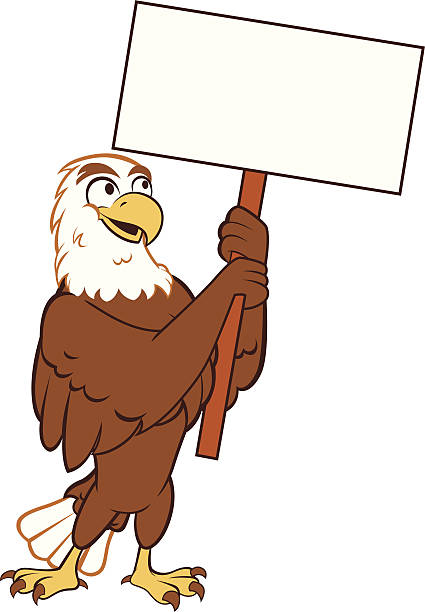 